NOMINATION FORM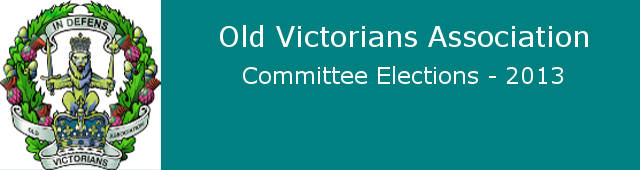 The roles on the committee for which you can stand for election include:PresidentSecretaryTreasurerEvents OfficerIT/Media OfficerNews EditorNotes on Completion:Your election address should be a short (max 250 words) pitch to the membership for the role you would like to stand for.This document should be saved and emailed to media@oldvictorians.org.uk before midnight, Sunday 3rd March 2013.Name / TelephoneEmail addressSchool Year / NumberCommittee Role[See the list of offices below – delete this comment when completing]Proposer[ Name / School Number ]Seconder[ Name / School Number]Election Address[Press the enter key  to add more lines – delete this comment when completing] 